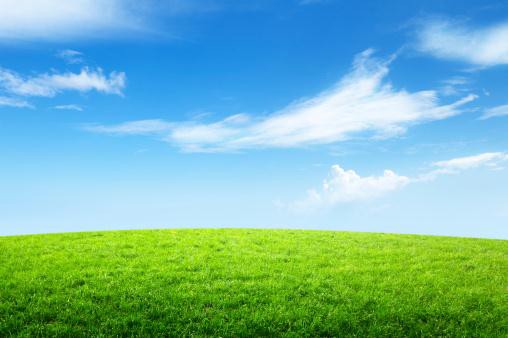 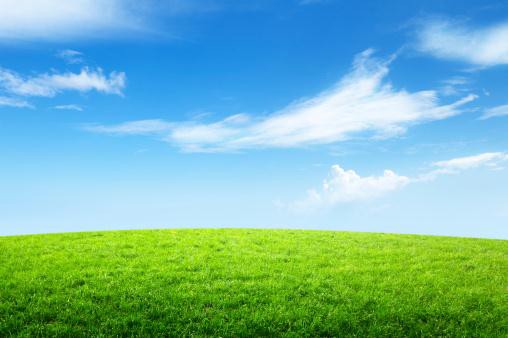 CENTRAL ONTARIO INTERGROUP’S2018 SPRING RECHARGE RETREATQueen of the Apostles Renewal Centre1617 Blythe Road, Mississauga, ONTARIOIncludes2 nights private accommodation with 5 meals (3 on Saturday and 2 on Sunday). Meals based on Canada Food GuideCost$235  paid upon registrationFormatThe retreat will be a relaxing format to recharge our recovery and deepen our program!  How to RegisterEmail mkdcisme@gmail.com  or phone Marlene D at 416-918-6136 to register.Registration is first-come first served, based on availability. Registration deadline: Wed May 2, 2018PaymentMake cheques payable to Central Ontario Intergroup Pay on arrival at the Retreat or coordinate with Marlene D  (416-918-6136) or  mkdcisme@gmail.com)When?6:30 pm Friday May 11 til noon Sunday May 13For details email Retreat@oaontario.org or call Marlene (416) 918-6136For details email Retreat@oaontario.org or call Marlene (416) 918-6136